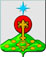 РОССИЙСКАЯ ФЕДЕРАЦИЯСвердловская областьДУМА СЕВЕРОУРАЛЬСКОГО ГОРОДСКОГО ОКРУГАРЕШЕНИЕот 15 декабря 2021 года	            № 91г. Североуральск     О награждении Почетной грамотой Думы Североуральского городского округа Руководствуясь Федеральным законом от 06.10.2003 года № 131-ФЗ «Об общих принципах организации местного самоуправления в Российской Федерации», Уставом Североуральского городского округа, на основании Положения о Почетной грамоте Думы Североуральского городского округа, утвержденного Решением Думы Североуральского городского округа от 30.05.2007 г. № 60, Дума Североуральского городского округаРЕШИЛА:1. За большой вклад в борьбу с новой коронавирусной инфекцией, добросовестную работу в условиях пандемии 2019-2021 годов наградить Почетной грамотой Думы Североуральского городского округа:          Бальзамову Любовь Викторовну – врача инфекциониста инфекционного отделения – заведующего инфекционным отделением Государственного автономного учреждения здравоохранения Свердловской области «Североуральская центральная городская больница».         2. Разместить настоящее Решение на официальном сайте Администрации Североуральского городского округа и Думы Североуральского городского округа.Председатель ДумыСевероуральского городского округа                                              А.А. Злобин        